На основу члана 116. став 1.  Закона о јавним набавкама („Сл.гласник РС“ бр.124/2012, 14/2015 и 68/2015), Градска управа за инфраструктуру и развој  Града Ужица објављујеОБАВЕШТЕЊЕ О ЗАКЉУЧЕНОМ УГОВОРУ
Врста поступка: јавна набавка мале вредности  Врста предмета набавке: радовиОпис предмета набавке: Путна инфраструктура у МЗ Мокра ГораВрста наручиоца: градска и општинска управаИнтернет страница наручиоца: www.uzice.rs Редни број јавне набавке у плану набавки: 1.3.35Природа, обим, основна обележја, место извођења радова: изградња путне инфраструктуре у МЗ Мокра Гора и то I пут за Миковиће, л=300м;  II Пут Фабрика-Јојића куће, л=65м;  III Пут за Гајевиће, л=65м; IV Пут за Кршање, л=83м; обим радова: дефинисан предмером радова на путној инфраструктури МЗ Мокра Гора, место извођења радова: МЗ Мокра Гора.Назив и ознака из општег речника набавке: радови на путевима – 45233140-2.Процењена вредност јавне набавке: 2.000.000 динара без ПДВ-аУговорена вредност јавне набавке: 1.998.600 динара без ПДВ-а                                                             2.398.320 динара са ПДВ-ом(Начин финансирања: Наручилац 67% од уговорене вредности, односно 1.339.062 динара без пдв-а, 1.606.874,40 динара са пдв-ом и МЗ Мокра Гора 33% од уговорене вредности односно 659.538 динара без пдв-а, односно 791.445,60 динара са пдв-ом)Критеријум за доделу уговора: најнижа понуђена ценаБрој примљених понуда:1 (једна) понудаНајвиша понуђена цена: 1.998.600 динара без ПДВ-аНајнижа понуђена цена: 1.998.600 динара без ПДВ-аНајвиша понуђена цена код прихватљивих понуда: 1.998.600 динара без ПДВ-аНајнижа понуђена цена код прихватљивих понуда: 1.998.600 динара без ПДВ-аДео или вредност уговора који ће се извршити преко подизвођача: не наступа са подизвођачемДатум доношења одлуке о додели уговора: 06.07.2020. годинеДатум закључења уговора:  08.07.2020. годинеОсновни подаци о добављачу:  ЈКП Нискоградња Ужице, ул.Међај бр.19, ПИБ:100597962; МБ:07221436Период важења уговора: до испуњења уговорних обавезаОколности које представљају основ за измену уговора: околности су дефинисане чланом 21. и чланом 22. предметног уговораЛица за контакт: Славиша Пројевић, slavisa.projevic@uzice.rs и Милица Николић, milica.nikolic@uzice.rs   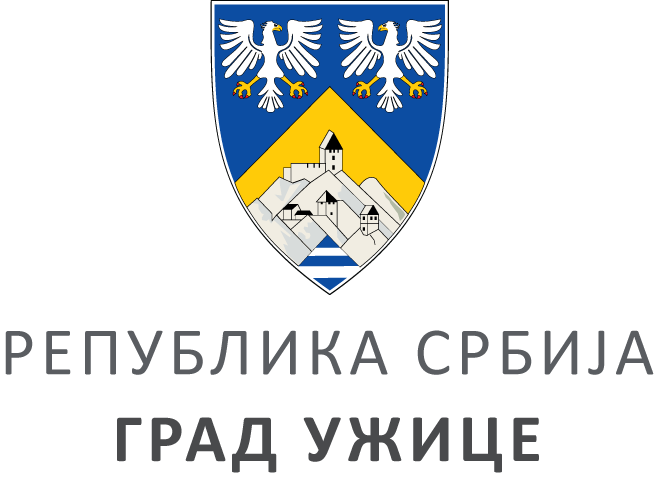 ГРАДСКА УПРАВА ЗА ИНФРАСТРУКТУРУ И РАЗВОЈГРАДСКА УПРАВА ЗА ИНФРАСТРУКТУРУ И РАЗВОЈГРАДСКА УПРАВА ЗА ИНФРАСТРУКТУРУ И РАЗВОЈГРАДСКА УПРАВА ЗА ИНФРАСТРУКТУРУ И РАЗВОЈVIII ББрој: 404-151/20ББрој: 404-151/20Датум:Датум:09.07.2020. године